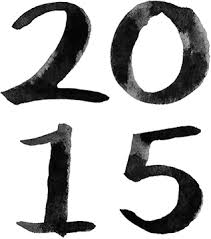 What’s Hop-peningWhat’s Hop-peningReadingLK.4b I can use common beginnings and endings to help me determine what a words meansLK.4a I can tell the meaning of unknown and multiple meaning wordsRIK.1 I can ask and answer questions about a non-fiction textRFK.2c I can blend and segment onsets and rimesSight Words: have, went Vocabulary: investigate, importantWritingLK.2c I can write a letter or letters for most soundsWK.3 I can draw, dictate, or write to narrate a single event.Vocabulary: non-fiction text features, pattern booksSocial StudiesK.C.1.1 I can explain similarities between myself and others (how people speak, dress, eat, etc.).K.H.1.1 I can explain how people change over timeVocabulary: culture, changesMathK.G.1 I can describe objects in the world around me using names of shapes and describe their positionK.G.2 I can name shapes regardless of their positionK.G.3 I can identify 2-D and 3-D shapesK.G.4 I can describe how 2-D and 3-D shapes are alike and differentK.G.5 I can make 2D and 3D shapes  Vocabulary: square, circle, rectangle, hexagon, trapezoid, triangle, vertices, faces